СамозанятостьНовый режим налогообложения действует с 2019 года: именно тогда запустили эксперимент в четырех регионах России, а в октябре 2020 его распространили на всю страну. Официальное название — «Налог на профессиональный доход», законодательно закрепленный Федеральным законом от 27.11.2018 N422-ФЗ. Профессиональный доход, который подходит под самозанятость — это заработок от любого вида деятельности, при ведении которой человек не состоит на учете у работодателя, не имеет трудового договора. Также профессиональным доходом считается получение денег от использования имуществ.Самозанятый может:Быть косметологом, парикмахером и любым другим мастером в сфере красоты;Фотографировать, снимать видео;Реализовывать продукцию, сделанную своими руками;Проводить мероприятия: быть тамадой, ведущим;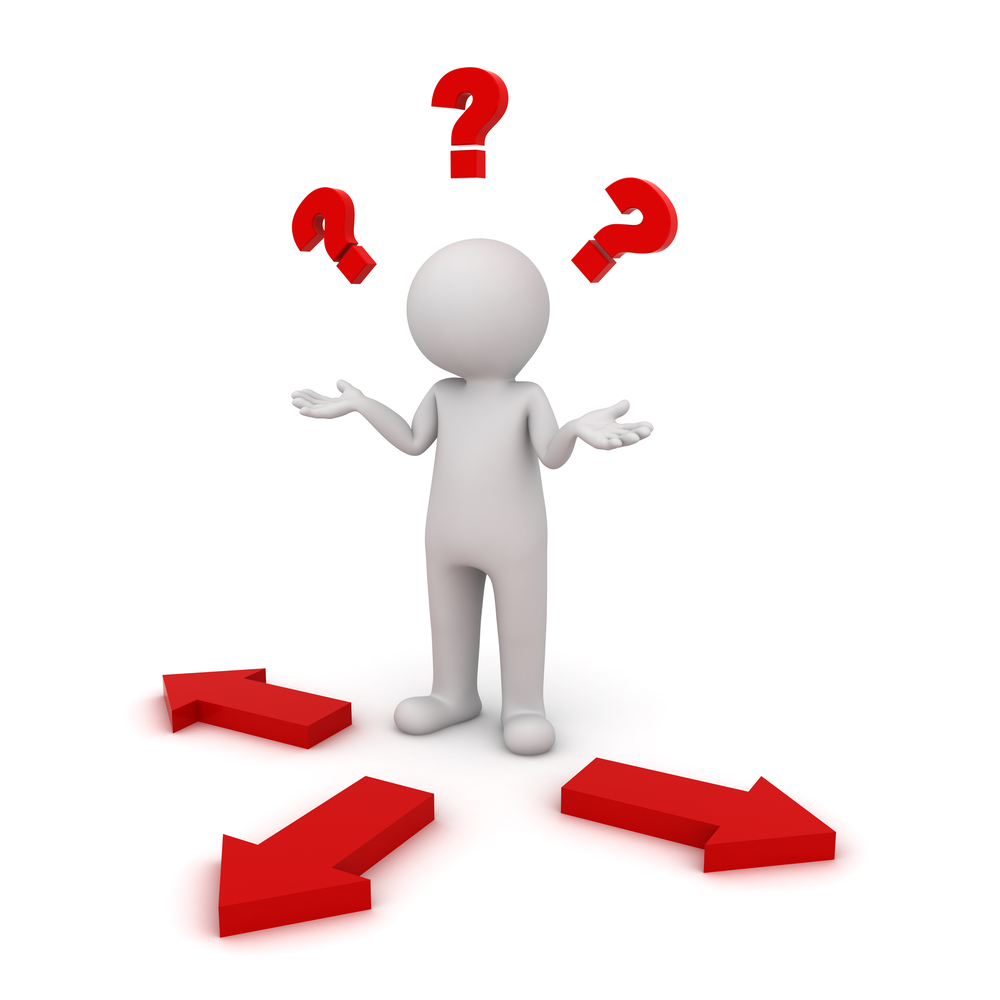 Консультировать в качестве юриста или бухгалтера;Перевозить грузы за деньги;Строить, ремонтировать, устранять засоры;Работать онлайн в соцсетях;Писать тексты и многое другое.Плюсы и минусы самозанятостиКак и любого вида налогообложения, у самозанятости есть свои достоинства и недостатки. Рассказываем о них в таблице.Где зарегистрироваться как самозанятыйДля регистрации самозанятости не потребуется посещать никаких инстанций. Нужно скачать на смартфон приложение, которое называется «Мой налог» и выполнить регистрацию онлайн через него. Оно доступно в AppStore и Google Play.Если скачивать приложение вам неудобно, то Федеральная налоговая служба зарегистрирует вас как самозанятого через официальный сайт или сайт Госуслуг. 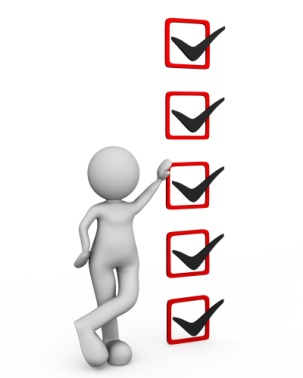 (по данным НГС-Новости, февраль 2022) Общероссийский народный фронт запустил сервис-агрегатор для самозанятых (плательщиков налога на профессиональный доход) и их заказчиков. Об этом сообщает ТАСС. Декабрь,2021К платформе уже подключились такие компании, как «Яндекс Go», Ozon, YouDo и «Вкусвилл». Сервис призван помочь самозанятым найти клиентов по всей стране, а заказчикам — самозанятых, чьи услуги можно оплатить с минимальными издержками. Напомним, что самозанятые самостоятельно платят налог от своей деятельности, а страховые взносы на вознаграждение по умолчанию не начисляются.Информационный портал для самозанятых 2021https://www.samo-zanyatost.ru/ Минусы самозанятостиОчень простая регистрация: можно стать самозанятым не выходя из дома. Как зарегистрироваться как самозанятый человек расскажем дальше. Нет отчислений в Пенсионный фонд, то есть  стаж работы не начисляется.Не нужно подключать онлайн-кассу.Установлены ограничения по доходу: не более 2,4 миллиона рублей в год. Если превысить эту сумму, вы автоматически перестанете быть самозанятым. Вдобавок придется уплатить налог с дохода по ставке 13% (НДФЛ) с суммы более 2,4 млн рублей и подать декларацию 3 НДФЛ по окончании отчетного года.Не нужно платить налоги тогда, когда вы не работаете или не продаете свои товары.Налоговая будет проверять самозанятых так же, как и других.Не нужно вести бухгалтерский учет.Если самозанятый привлекает помощников, то он должен заключать с ними договоры гражданско-правового характера. Однако в таком случае самозанятому придется платить за помощника НДФЛ и взносы, а также подавать за него отчетность.Легко перестать быть самозанятым — это делается самостоятельно в режиме онлайн.Не требуется расчетный счет в банке и его обслуживание.Можно привлекать помощников.